ПОЛЕЗНАЯ ИНФОРМАЦИЯ ДЛЯ ПЕРЕСЕЛЕНЦЕВГосударственные учреждения Смоленской областиУправление по вопросам миграции УМВД России по Смоленской областиСписок должностных лиц в муниципальных образованиях Смоленской области, ответственных за реализацию Подпрограммы Администрации муниципальных образований Смоленской областиОрганы службы занятости населенияОрганы обеспечения социальных гарантийУчреждения Пенсионного фонда Российской Федерации на территории вселенияВоенные комиссариаты Смоленской областиТерриториальные подразделения УМВД России по Смоленской области и Управления по вопросам миграции УМВД России по Смоленской областиНалоговые органыТаможенные органы         Смоленская таможняЦентральная акцизная таможня(декларирование ввезенных авто- и мототранспортных средств)Органы ЗАГС Смоленской областиЖелезнодорожные вокзалыАвтовокзалыСписок гостиниц Смоленской областиМедицинские учреждения Смоленской областиНаименованиеАдресТелефонАдминистрация Смоленской областиг. Смоленск, пл. Ленина, 18 (4812) 386-611Управление по вопросам миграции УМВД России по Смоленской областиг. Смоленск, ул. Багратиона, 13 а8 (4812) 35-39-27Департамент Смоленской областипо социальному развитиюг. Смоленск, ул. Багратиона, 238 (4812) 66-46-27Департамент Смоленской областипо здравоохранениюг. Смоленск, пл. Ленина, 18 (4812) 38-67-58Департамент Смоленской областипо образованию и наукег. Смоленск, ул. Николаева, 12 а8 (4812) 38-17-22Департамент Смоленской областипо строительству и жилищно-коммунальному хозяйствуг. Смоленск,ул. Октябрьской революции, 14 а8 (4812) 38-63-67Департамент Смоленской областипо внутренней политикег. Смоленск, пл. Ленина, 18 (4812) 38-66-74,                29-21-22Департамент государственной службы занятости населения Смоленской областиг. Смоленск, ул. Воровского, 288 (4812) 65-61-61 телефон для справок: 8(4812) 38-69-93, адрес «skype»: dzansml, E-mail: dzanmigra@admin-smolensk.ru телефон для справок: 8(4812) 38-69-93, адрес «skype»: dzansml, E-mail: dzanmigra@admin-smolensk.ru телефон для справок: 8(4812) 38-69-93, адрес «skype»: dzansml, E-mail: dzanmigra@admin-smolensk.ruОбластная Думаг. Смоленск, пл. Ленина, 18 (4812) 38-67-00УМВД России по Смоленской областиСмоленской областиг. Смоленск, ул. Дзержинского, 138 (4812) 77-34-55Управление Федеральной службыбезопасности РФ по Смоленской областиг. Смоленск, ул. Дзержинского, 13а8 (4812) 38-12-50,                20-32-25Прокуратура Смоленской областиг. Смоленск, ул. Дохтурова, 28 (4812) 38-10-43Пограничное управление ФСБ России по Смоленской областиг. Смоленск, ул. Бабушкина, 58 (4812) 20-86-00Смоленская таможняг. Смоленск, ул. Лавочкина, 1058 (4812) 20-09-27;               20-09-10№ п/пПодразделениеАдресТелефон1.Отдел по вопросам гражданства, Управления по вопросам миграции УМВД России по Смоленской области214004 г. Смоленск, ул. Багратиона, д. 13а, каб.1258 (4812) 35-39-582.Отделение по работе с соотечественниками, беженцами и вынужденными переселенцами, Управления по вопросам миграции УМВД России по Смоленской области214004 г. Смоленск, ул. Багратиона, д. 13а, каб. 1288 (4812) 35-38-013.Отдел разрешительно-визовой работы, Управления по вопросам миграции УМВД России по Смоленской области214004 г. Смоленск, ул. Багратиона, д. 13а, каб.2178 (4812) 35-39-094.Отдел иммиграционного контроля 214004 г. Смоленск, ул. Багратиона, д. 13а, каб.2118 (4812) 35-32-205.Отделение по вопросам трудовой миграции, Управления по вопросам миграции УМВД России по Смоленской области  214000 г. Смоленск, ул. Багратиона, д. 13а, каб.140, 1428 (4812) 77-37-136.Отдел по работе с гражданами РФ214004 г. Смоленск, ул. Багратиона, д. 13а, каб.20535-32-30№ п/пМуниципальные образованияФИО ответственного 
сотрудника администрацииграфик работы 
и адрес «skype», либо электронной почты1.Муниципальное образование «Велижский район»заместитель Главы Шаловская Елена Александровнат. 8 (48132) 4-24-94каждую среду с 15.00 до 17.00 часов E-mail:  shalovskaja89@rambler.ru2.Муниципальное образование «Вяземский район» Смоленской областизаместитель Главы Вавилова Светлана Борисовна, т. 8 (48131) 5-72-74E-mail: office@vyazma.ru3.муниципальное образование «Гагаринский район» 
Смоленской областизаместитель Главы Пузиков Андрей Юрьевич,т. 8 (48135) 3-10-74каждый вторник с 14.00 до 15.00 часов, адрес skype– info_gagarin4.муниципальное образование «Глинковский район» 
Смоленской областизаместитель Главы СаулинаГалина Александровна, т. 8 (48165) 2-11-33каждый вторник с 11 до 13 часов, адрес skype– galina-saulina5.муниципальное образование «Демидовский район» Смоленской областизаместитель Главы Никитина Валентина Ивановна,т. 8 (48147) 4-18-44понедельник, среда, пятница  с 9-00 до 17-00,E-mail:  demek@admin-smolensk.ru6.муниципальное образование «Дорогобужский район» Смоленской областизаместитель Главы Осипова Надежда Александровна,т.8(48144)4-15-44Понедельник-пятница 8-30 до 17-30E-mail:ekonadmdor@mail.ru7.муниципальное образование «Духовщинский район» 
Смоленской областизаместитель Главы Образцова-Чепой Надежда Сергеевна, т. 8 (48166) 4-12-44, 4-11-44E-mail:  duhekonom@admin-smolensk.ru8.муниципальное образование – Ершичский район Смоленской областизаместитель Главы Пахоменков Михаил Михайлович,         т. 8 (48155) 2-12-44вторник, четверг – с 16.00 до 17.00, адрес skype: ershadm679.муниципальное образование «Кардымовский район» Смоленской областизаместитель Главы Тарасов Дмитрий Владимирович,       т. 8 (48167) 4-13-44четверг с 15.00 до 17.00, адрес skype:  kartadm10.муниципальное образование «Краснинский район» Смоленской областизаместитель Главы  Попков Владимир Николаевич т. 8 (48145) 4-13-50, 4-14-49вторник – с 10.00 до 12.00, четверг  - с 14-00 до 16-00, E-mail:krasniy@admin-smolensk.ru11.муниципальное образование «Монастырщинский район» Смоленской области заместитель Главы  Дьяконенков Николай Александрович,т. 8 (48148) 4-17-70E-mail:  monast@admin-smolensk.ru12.муниципальное образование «Починковский район» Смоленской областизаместитель Главы Прохоренкова Ирина Николаевна,т. 8 (48149) 4-18-92вторник с 11.00  до 13.00, E-mail:potch@admin-smolensk.ru13.муниципальное образование «Рославльский район» Смоленской областизаместитель Главы Клевцов Виктор Владимирович, т. 8 (48134) 4-12-50четверг с 09.00  до 18.00,E-mail:economcom@roslavl.ru14.муниципальное образование Руднянский район Смоленской областиЗаместитель ГавыКараваева Наталья Анатольевна 8(48141) 4-25-69первая и третья среда каждого месяца с 12:00 до 13:00,E-mail:rud_ekonomika@admin-smolensk.ru 15.муниципальное образование «Сафоновский район» Смоленской областизаместитель Главы Воронова Ирина Павловна, т. 8 (48142) 4-15-50адрес skype: safonovo-smolenskE-mail: safonovo@admin-smolensk.ru16.муниципальное образование «Темкинский район» Смоленской областизаместитель Главы Григорьева Ольга Вячеславовна, т. 8 (48136) 2-12-44, 2-18-44по вторникам с 14.00 до 15.00, E-mail:  admtemkino@mail.ru17.муниципальное образование «Холм-Жирковский район» Смоленской областизаместитель Главы Демченкова Ольга Сергеевна, т. 8 (48139) 2-26-93, 2-10-63по пятницам с 10.00 до 12.00, E-mail: demchekovao@mail.ru18.муниципальное образование «Шумячский район» 
Смоленской областизаместитель Главы Царев Анатолий Владимирович т. 8 (48133) 4-12-44 каждый четверг с 9.00 до 13.00, E-mail: shumichi@admin-smolensk.ru19.муниципальное образование «Ярцевский район» Смоленской областиПервый заместитель Главы муниципального образования Карабанов Виктор Николаевич,т. 8 (48143) 7-11-50каждый вторник с 9.00 до 12.00 часов, E-mail: уarcevoadmin@admin-smolensk.ru№ п/пНазвание муниципального образованияПочтовый адресТелефон приемной 1.Велижский район216290, Смоленская область, г. Велиж,пл. Дзержинского, 78 (48132) 4-15-332.Вяземский район 215110, Смоленская область,  г. Вязьма, ул. 25 Октября, д. 118 (48131) 4-11-503.Гагаринский район215010, Смоленская область,  г. Гагарин, ул. Советская, д. 88 (48135) 3-43-044.Глинковский район216320, Смоленская область, с. Глинка,ул. Ленина, д.8 8 (48165) 2-15-735.Демидовский район216240, Смоленская область,  г. Демидов, ул. Коммунистическая, д.108 (48147) 4-11-446. Дорогобужский район215710, Смоленская область, г. Дорогобуж, ул. Кутузова, д. 18 (48144) 4-11-44,8 (48144) 4-12-647.Духовщинский район216200, Смоленская область, Духовщина, ул. Смирнова, д. 458 (48166) 4-12-44, 4-11-448.Ершичский район216580, Смоленская область, с. Ершичи, ул. Советская д. 228 (48155) 2-19-079.Кардымовский район 215850, Смоленская область, п. Кардымово, ул. Ленина, д. 148 (48167) 4-11-3310.Краснинский район216100, п. Красный, ул. К. Маркса, д. 168 (48145) 4-14-4911.Монастырщинский район 216130, Смоленская область, п. Монастырщина, ул. 1-я Краснинская, д.14 8 (48148)4-18-4412.Починковский район216450, Смоленская область, г. Починок, ул. Советская, д. 18 (48149) 4-18-9213.Рославльский район216500, Смоленская область, г. Рославль, площадь Ленина, д. 18 (48134) 4-06-67,8 (48134) 4-11-5014.Руднянский район216790, Смоленская область, г. Рудня, ул. Киреева, д. 938 (48141) 4-25-698 (48141) 4-11-4415.Сафоновский район 215500, Смоленская область,  г. Сафоново, ул. Ленина, д. 38 (48142) 4-15-5016.Темкинский район215350, Смоленская область, с. Темкино, ул. Советская, д. 278 (48136) 2-12-44,2-18-4417.Холм-Жирковский район215650, Смоленская область, п. Холм-Жирковский, ул. Нахимовская, д. 98 (48139) 2-26-93,8 (48139) 2-10-6318.Шумячский район216410, Смоленская область, п. Шумячи,ул. Школьная д. 18 (48133) 4-12-44, 4-12-6519.Ярцевский район215800, Смоленская область,  г. Ярцево,ул. Гагарина, 98 (48143) 7-18-01, 7-11-44№ п/пНазваниеПочтовый адресТелефон 1.Смоленское областное государственное казенное учреждение «Центр занятости населения города Смоленска»214004, г. Смоленск, Ново-Киевский переулок, д.88(4812) 64-48-002.Отдел Смоленского областного государственного казенного учреждения «Центр занятости населения Руднянского района» в Велижском районе216290, г. Велиж, ул. Советская, д.10/28 (48132) 4-14-97, 2-38-653.Смоленское областное государственное казенное учреждение «Центр занятости населения Вяземского района». Вязьма, ул. Социалистическая, д. 1а8 (48131) 6-14-504.Смоленское областное государственное казенное учреждение «Центр занятости населения Гагаринского района». Гагарин, ул. Солнцева, д. 38 (48135) 2-51-055.Отдел Смоленского областного государственного казенного учреждения «Центр занятости населения Починковского района» в Глинковском районе 216320, п. Глинка, ул. Ленина, д. 178 (48165) 2-11-716.Отдел Смоленского областного государственного казенного учреждения «Центр занятости населения Руднянского района» в Демидовском районе. Демидов, ул. Мареевская, д. 4а8 (48147) 2-20-36, 4-23-577.Отдел Смоленского областного государственного казенного учреждения «Центр занятости населения Сафоновского района» в Дорогобужском районеДорогобужский район, пгт. Верхнеднепровский, пр. Химиков, д.1.8 (48144) 5-36-80, 8 (48144) 5-42-108.Отдел Смоленского областного государственного казенного учреждения «Центр занятости населения Ярцевского района» в Духовщинском районе216200,г. Духовщина, ул. Советская, д. 43/468 (48166) 4-14-689.Отдел Смоленского областного государственного казенного учреждения «Центр занятости населения Рославльского района» в Ершичском районе216580, п. Ершичи, ул. Ленина, д. 44 «Б»8 (48155) 2-15-9510.Отдел Смоленского областного государственного казенного учреждения «Центр занятости населения Ярцевского района» в Кардымовском районе215850, п. Кардымово, ул. Победы, д. 38 (48167) 4-13-5411.Отдел Смоленского областного государственного казенного учреждения «Центр занятости населения города Смоленска» в Краснинском районе216100, п. Красный, 
ул. Советская, д. 248 (48145) 4-13-3312.Отдел Смоленского областного государственного казенного учреждения «Центр занятости населения города Смоленска» в Монастырщинском районе216130,п. Монастырщина, ул. Советская, д. 37 «А»8 (48148) 4-15-3613.Смоленское областное государственное казенное учреждение «Центр занятости населения Починковского района»216450, г. Починок, 
ул. Урицкого, д. 18 (48149) 4-18-76, 4-28-3614.Смоленское областное государственное казенное учреждение «Центр занятости населения Рославльского района»216500, г. Рославль, 
ул. Глинки, д. 218 (48134) 5-02-84, добавочно 130, 12515.Смоленское областное государственное казенное учреждение «Центр занятости населения Руднянского района». Рудня,  ул. Киреева, д. 798 (48141) 4-24-53, 4-17-3316.Смоленское областное государственное казенное учреждение «Центр занятости населения Сафоновского района»215500, Смоленская область, г. Сафоново, ул. Энгельса, д. 108 (48142) 4-33-6217.Отдел Смоленского областного государственного казенного учреждения «Центр занятости населения Гагаринского района» в Темкинском районе215350, с. Темкино, 
ул. Советская, д. 268 (48136) 2-16-97, 2-13-6818.Отдел Смоленского областного государственного казенного учреждения «Центр занятости населения Сафоновского района» в Холм-Жирковском районе215650, п. Холм-Жирковский, ул. К. Маркса, д. 38 (48139) 2-17-45, 2-24-8719.Отдел Смоленского областного государственного казенного учреждения «Центр занятости населения Рославльского района» в Шумячском районе216410, п. Шумячи, 
ул. Понятовская, д. 78 (48134) 5-02-83 доб. 16220Смоленское областное государственное казенное учреждение «Центр занятости населения Ярцевского района»215800, г. Ярцево, 
ул. Пугачева, д. 68 (48143) 7-13-76, 7-44-69№ п/пНазваниеПочтовый адресдолжностьТелефон1.Отдел социальной защиты населения в Руднянском районе в Велижском районе Департамента Смоленской области по социальному развитиюг. Велиж, пл. Дзержинского,
 д. 9главный специалист сектора социальной защиты населения 8 (48132) 4-10-442.Отдел социальной защиты населения в Вяземском районег. Вязьма, ул. Заслонова, д. 3начальник отдела социальной защиты населения8 (48131) 5-71-303.Сектор социальной защиты населения в Гагаринском районе г. Гагарин, ул. Гагарина, д. 37консультант сектора социальной защиты населения8 (48135) 3-40-554.Отдел социальной защиты населения в Починковском районе в Глинковском районе Департамента Смоленской области по социальному развитиюс. Глинка, ул. Ленина, д. 8главный специалист сектора социальной защиты населения 8 (48165) 2-10-395.Отдел социальной защиты населения в Руднянском районе в Демидовском районег.Демидов, ул. Коммунистическая, д. 8консультант отдела социальной защиты населения8 (48147) 4-10-446.Сектор социальной защиты населения в Дорогобужском районег. Дорогобуж, ул. Пушкина, д.7.  консультант сектора социальной защиты населения 8 (48144) 4-25-687.Отдел социальной защиты населения в Ярцевском районе, в Духовщинском районег. Духовщина, ул. Советская, д. 43/46консультант отдела социальной защиты населения8 (48166)4-20-618.Отдел социальной защиты населения в Рославльском районе в Ершичском районе с. Ершичи, ул. Понятовская, д. 6главный специалист сектора социальной защиты населения 8 (48155) 2-12-339.Отдел социальной защиты населения в Кардымовском районеп. Кардымово, ул. Ленина, д. 15главный специалист сектора социальной защиты населения8 (48167) 4-12-5910.Отдел социальной защиты населения в Смоленском районе в Краснинском районе п. Красный, 
ул. Советская, д. 24главный специалист в Краснинском районе отдела социальной защиты населения в Смоленском районе8 (48145) 4-13-7511.Отдел социальной защиты населения в Починковскомрайнев Монастырщинском районе Департамента Смоленской области по социальному развитиюп. Монастырщина, ул. Советская, д. 21главный специалист в Монастырщинском районе отдела в Починковском районе8 (48148) 4-10-4412.Отдел социальной защиты населения в Починковском районе г. Починок, 
ул. Урицкого, д. 5начальник отдела социальной защиты населения8 (48149) 4-10-4413.Отдел социальной защиты населения в Рославльском районе г. Рославль, ул. Красина, д. 6начальник отдела социальной защиты населения8 (48134) 6-44-6314.Отдел социальной защиты населения в Руднянском районег. Рудня, ул. Киреева, д.93начальник отдела социальной защиты населения8 (48141) 4-10-44,4-24-4715.Отдел социальной защиты населения в Сафоновском районе Смоленской областиг. Сафоново, ул. Ленина, д. 3начальник отдела социальной защиты населения8 (48142) 4-10-4416.Департамент Смоленской области по социальному развитию отдел социальной защиты населения в Вяземском районе в Темкинском районес. Темкино, ул. Ефремова, д. 5главный специалист Департамент Смоленской области по социальному развитию отдел защиты населения в Вяземском районе в Темкинском районе 8 (48136)2-17-6017.Сектор социальной защиты населения в Холм-Жирковском районепгт. Холм-Жирковский, ул. Героя Соколова, д. 8главный специалист отдела социальной защиты населения в Сафоновском районе «Холм-Жирковский район» Департамента Смоленской области по социальному развитию8 (48139) 2-24-0818.Отдел социальной защиты населения  в Рославльском районе в Шумячском районе Департамента Смоленской области по социальному развитиюп.г.т. Шумячи, ул. Школьная, д. 1главный специалист  отдела социальной  защиты  населения8 (48133) 4-20-3319.Отдел социальной защиты населения в Ярцевском районе Департамента Смоленской области по социальному развитиюг. Ярцево, ул. Краснооктябрьская, д. 30начальник отдела социальной защиты населения8 (48143)  7-12-55№ п/пНазваниеАдресТелефон1.Отделение по Смоленской области Пенсионного фонда Российской Федерации214019, г. Смоленск, ул. Крупской, 37-ателефоны «горячей линии»: 8 (4812) 62-49-28, факс: 8 (4812) 55-12-40e-mail:076-0100@076.pfr.ru 2.Отдел Пенсионного фонда Российской Федерации в Велижском районе216290, Смоленская область,г.Велиж, пл. Дзержинского, д. 98 (48132) 4-16-323.Управление Пенсионного фонда Российской Федерации в Вяземском районе Смоленской области215110,Смоленская область, г. Вязьма, ул. Парижской Коммуны, д. 9ателефон горячей линии:8(48131)2-43-614.Управление Пенсионного фонда Российской Федерации в Гагаринском районе215010, Смоленская область,г. Гагарин, ул. Гагарина, д. 37 8 (48135) 3-45-625.Клиентская служба (на правах группы) в Глинковском районе УПФР в Починковском районе Смоленской области (межрайонное) 216320, Смоленская область,с. Глинка, ул. Ленина, д. 19, 8 (48165) 2-15-91 6.Клиентская служба (на правах группы) в Демидовском районе Государственного учреждения - Управления Пенсионного фонда РФ в Руднянском районе Смоленской области (межрайонная)  216240, Смоленская обл., г. Демидов, ул. Советская, д. 108 (48147) 4-52-987.Управление Пенсионного фонда Российской Федерации в Дорогобужском районе215713 Смоленская область, г. Дорогобуж, ул. Мира, д.14.8 (48144) 3-28-27,3-26-28e-mail:076-9070@076.pfr.ru8.Отдел Пенсионного фонда Российской Федерации в Духовщинском районе216200, г. Духовщина, ул. Советская, д. 51 8 (48166) 4-14-399.Отдел Пенсионного фонда Российской Федерации в Ершичском районе216580, с. Ершичи, ул. Ленина, д. 41 8 (48155) 2-19-95 10.Руководитель Клиентской службы (на правах группы) в Кардымовском районе215850, п. Кардымово, ул. Красноармейская, д.258 (48167) 4-20-81 11.Межрайонная клиентская служба (на правах группы)  в Краснинском районе Смоленской области216100, п. Красный, ул. Калинина, д. 258 (48145) 4-26-7312.Клиентская служба (на правах группы)  в Монастырщинском районе ГУ - Управления Пенсионного фонда РФ в Смоленском районе Смоленской области216130, п. Монастырщина, ул. 1-я Краснинская, д.128 (48148) 4-14-27 13.Управление Пенсионного фонда в Починковском районе. Починок, ул. Советская, д.32а8 (48149) 4-18-5414.Управление Пенсионного фонда Российской Федерации в Рославльском районе . Рославль, ул. Глинки, д. 198 (48134) 4-06-8015.Управление Пенсионного фонда Российской Федерации в Руднянском районе216790,г. Рудня, ул. Киреева, д.79 8 (48141) 5-10-28                5-12-57                4-18-3316.ГУ Управление Пенсионного фонда Российской Федерации в Сафоновском районе Смоленской области215500, Смоленская область, г. Сафоново, ул. Красногвардейская, д. 228 (48142) 4-43-37,8 (48142) 2-56-4917.Клиентская служба (на правах группы) в Темкинском районе ГУ УПФР в Вяземском районе (межрайонная) Смоленской области 215350, с. Темкино, ул. 8 Марта, д. 88 (48136)2-15-6318.ГУ - Управление Пенсионного фонда Российской Федерации в Сафоновском районе Смоленской области (межрайонное) клиентская служба (на правах группы) в Холм-Жирковском районе215650, пгт. Холм-Жирковский, ул. Героя Соколова, д. 88 (48139) 2-18-558 (48139) 2-25-3619.Клиентская служба (на правах группы) в  Шумячском  районе государственного учреждения Пенсионного  фонда в  Рославльском  районе Смоленской области (межрайонное)216410, п. Шумячи,ул. Советская, д. 778 (48133) 4-21-52,8 (48133) 4-20-5420.Отделение ПФ РФ по Смоленской области Управление Пенсионного фонда Российской Федерации в Ярцевском районе . Ярцево, ул. Краснооктябрьская, д. 4 8 (48143) 7-26-55, 8 (48143) 7-10-50№ п/пПодразделениеАдресТелефон1.Военный комиссариатСмоленской областиг. Смоленск, ул. Маршала Жукова, д.12Дежурный: 8 (4812) 38-05-702.Военный комиссариат Смоленской области по Велижскому районуСмоленская область, г.Велиж, ул. Советская, д.33Дежурный: 8 (48132) 4-13-013.Военный комиссариат г.Вязьма и Вяземского района Смоленской областиСмоленская область, г. Вязьма, ул. Ленина, д. 59Дежурный:8 (48131) 4-13-014.Военный комиссариат по г. Гагарин Гагаринского и Тёмкинского районов Смоленской областиСмоленская область, г. Гагарин, ул. Гагарина, д.44Дежурный: 8 (48135) 3-15-015.Военный комиссариат (Ельнинского и Глинковского районов Смоленской области)Смоленская область, г. Ельня, ул. Интернациональная, д.66Дежурный:8 (48165) 2-13-016.Военный комиссариат Демидовского района Смоленской области216240, Смоленская обл., г. Демидов, ул. Просвещения, д.18Дежурный:8 (48147) 4-13-017.Отдел Военного комиссариата Смоленской области по Дорогобужскому району215720, Смоленская область, г. Дорогобуж, ул. Пушкина, д.17.Дежурный:8 (48144) 4-13-018.Военный комиссариат Смоленской области г. Ярцево, Кардымовского, Духовщинского и Ярцевского районовСмоленская область, г. Ярцево, ул. Братьев Шаршановых, д. 57Дежурный: 8 (48143) 7-13-019.Отдел военного комиссариата Смоленской области по Ершичскому районуСмоленская область, с. Ершичи, ул. Юбилейная, д. 12Дежурный:8 (48155) 2-13-0110.Осуществление первичного воинского учетаСмоленская область, п. Кардымово, ул. Красноармейская, д.10 Б8(48167) 4-15-6311.Отдел военного комиссариата Смоленской области по Краснинскому районуСмоленская область, п. Красный, ул. Ленина, д.14Дежурный: 8 (48145) 4-13-0112.Военный комиссариат Монастырщинскогорайона Смоленской области Смоленская область, п. Монастырщина, ул. Мира, д. 15Дежурный: 8 (48148) 4-13-0113.Военный комиссариат Починковского района Смоленской области 216450, Смоленская область, г. Починок, ул. Советская, д. 30Дежурный:8 (48149) 4-13-0114.Отдел военного комиссариата Смоленской области по г. Рославль и Рославльскому району216500, Смоленская область г. Рославль, ул. Красноармейская, д. 98Дежурный:8 (48134) 4-13-0115.Военный комиссариат Руднянского района Смоленской области216790, Смоленская область, г. Рудня, ул. Маяковского, д. 2-аДежурный:8 (48141) 4-13-0116.Военный комиссариат города Сафоново и Сафоновского района Смоленской областиСмоленская область, г. Сафоново, ул. Советская, д. 48 (48142) 4-12-01,8 (48142) 4-13-0117.Инспектор по воинскому учету отдела по организации и обеспечению исполнительно-распорядительных полномочий Темкинского сельского поселения  Темкинского  района Смоленской областиСмоленская область, с. Темкино, ул. Советская, д. 27Инспектор:8 (48136) 2-11-4318.Военный комиссариат Холм-Жирковского района Смоленской областиСмоленская область, Холм-Жирковский район, пгт. Холм-Жирковский, ул. Колхозная, д. 2Дежурный: 8 (48139) 2-13-0119.Военный  комиссариат Шумячского  района Смоленской  областиСмоленская область п. Шумячи ул. Базарная д. 42аДежурный:8 (48133) 4-13-0120.Военный комиссариат (города Ярцево, Кардымовского и Ярцевского районов Смоленской области)Смоленская область, г. Ярцево, ул. Шаршановых, д. 57Дежурный: 8 (48143) 7-13-01№ п/пПодразделениеАдресТелефон1.Межмуниципальный отдел МВД РФ«Велижское»216219, Смоленская область, г. Велиж, ул. Советская, д.20телефон для справок8 (48132)  4-14-421.1.Отделение по  вопросам миграции межмуниципального отдела МВД РФ«Велижское»216219, Смоленская область, г. Велиж, ул. Советская, д.178 (48132) 4-11-641.2.Отделение полиции по Демидовскому району межмуниципального отдела МВД России «Велижское»216240, Смоленская область, г. Демидов, ул. Просвещения, д. 1Телефон для справок 8 (48147) 4-19-021.3.Миграционный пунктотделения  полиции по Демидовскому району межмуниципального отдела МВД РФ«Велижское»216240 Смоленская область, г. Демидов, ул. Просвещения, д.18 (48147) 4-17-502.Межмуниципальный отдел МВД РФ«Вяземский»215110,  Смоленская область, г. Вязьма, ул. Просвещения, д. 11Телефон для справок 8(48131) 4-19-532.1.отдел по вопросам миграцииМежмуниципального отдела МВД России «Вяземский»215100 Смоленская область, г. Вязьма, ул. Просвещения, д.118(48131) 2-38-602.2.Пункт полиции по Темкинскому району межмуниципального отдела МВД России «Вяземский»215350,  Смоленская область, с. Темкино, ул. Советская, д. 22 «А»Телефон для справок8 (48136) 2-11-542.3.Пункт полиции по Угранскому району межмуниципального отдела МВД РФ «Вяземский»Смоленская область, пгт. Угра, ул. Новоселов, д. 2»Телефон для справок8 (48137) 4-13-762.4.Миграционный пунктпункта полиции по Угранскому району межмуниципального отдела МВД России «Вяземский»215430 Смоленская область, пгт. Угра, ул. Новоселов д. 28 (48137) 4-14-732.5.Межмуниципальный отдел МВД РФ«Гагаринский»  215010 Смоленская область, г. Гагарин, ул. Мичурина, д.4Телефон для справок8 (48135) 3-40-30;3-10-303.Отдел по вопросам миграцииМежмуниципального  отдела МВД РФ           «Гагаринский»215010 Смоленская область, г. Гагарин, ул. Ленинградская набережная, д.48(48135) 3-48-06;3.1.Отделение  полиции по Новодугинскому  району межмуниципального отдела МВД РФ «Гагаринский»215240 Смоленская область, с. Новодугино, ул. Моисеенко, д. 7»телефон для справок8 (48138) 2-11-023.2.Отделение полиции по Сычевскому  району межмуниципального отдела МВД России «Гагаринский»215280 Смоленская область, г. Сычевкаул.,Б.Советская,  д. 15телефон для справок8 (48130) 4-15-023.3.миграционный пункт отделения  полиции по Сычевскому  району межмуниципального отдела МВД России «Гагаринский»215280 Смоленская область, г. Сычевкаул.Б. Пролетарская д. 588 (48130) 4-16-323.4.Межмуниципальный отдел МВД РФ «Дорогобужский» 215710 Смоленская область, г. Дорогобуж, ул. Карла Маркса, д. 30телефон для справок8 (48144) 4-21-423.5.отделение по вопросам миграции Межмуниципального отдела МВД РФ «Дорогобужский»215713 Смоленская область, г. Дорогобуж, ул. Кутузова, д.18 (48144) 4-29-919.пункт полиции по Глинковскому району межмуниципального отдела МВД России «Дорогобужский»216320, Смоленская область, с. Глинка, ул. Шардина, д. 4телефон для справок 8 (48165) 2-16-0210.Отделение  полиции  по Ельнинскому району межмуниципального отдела МВД России «Дорогобужский» 216330, Смоленская область, г.Ельня, ул. Первомайская, д. 8Телефон для справок8 (48146) 4-29-71миграционный пункт отделения  полиции  по Ельнинскому району межмуниципального отдела МВД России «Дорогобужский»216330, Смоленская область, г.Ельня, ул. Первомайская, д. 88 (48146) 4-24-6411.Межмуниципальный отдел МВД РФ «Починковский»216450, Смоленская область, г. Починок, ул. Октябрьская, д. 13Телефон для справок8 (48149) 4-20-02отделение по вопросам миграции Межмуниципального отдела МВД РФ «Починковский»216450, Смоленская область, г. Починок, ул. Юбилейная, д. 10А8 (48149), 4-20-4412.отделение полиции по Монастырщинскому району межмуниципального отдела МВД РФ «Починковский»216130, Смоленская область, пгт Монастырщина, ул. Ленинская, д. 11 телефон для справок8 (48148) 4-02-02миграционный пункт Отделения полиции по Монастырщинскому району межмуниципального отдела МВД РФ «Починковский216130 Смоленская область,пгт Монастырщина, 
ул. Ленинская д.118(48148) 4-01-2013.отделение полиции по Хиславичскому району межмуниципального отдела МВД РФ «Починковский»216620 Смоленская область, п.Хиславичи, ул.Советская, д. 53телефон для справок8 (48140) 2-23-71миграционный пункт отделения  полиции по Хиславичскому району межмуниципального отдела МВД РФ «Починковский216620, Смоленская область, п.Хиславичи, пер.Пролетарская площадь, д. 38 (48140) 2-13-7914.Межмуниципальный отдел МВД РФ «Рославльский»216500, Смоленская область, г. Рославль, ул. Ленина, д. 14телефон для справок8 (48134) , 6-45-43отдел по вопросам миграции межмуниципального отдела МВД РФ «Рославльский»216500,  Смоленская область, г. Рославль, ул. Ленина, д.28(48134) 6-44-0015.отделение полиции по Шумячскому району межмуниципального отдела МВД РФ «Рославльский» 216410, Смоленская область, п. Шумячи, ул. Интернациональная, д. 27телефон для справок8 (48133) 4-10-05миграционный пунктотделения полиции по Шумячскому району межмуниципального отдела МВД РФ «Рославльский»216410, Смоленская область, п. Шумячи, ул. Интернациональная, д. 278 (48133) 4-11-7116.пункт полиции по Ершичскому району межмуниципального отдела МВД России «Рославльский»216580, Смоленская область, с. Ершичи, ул. Гагарина, д. 20 Телефон для справок 8 (48155) 2-12-6017.Межмуниципальный отдел МВД РФ «Руднянский»216790, Смоленская область, г. Рудня, ул. Набережная, д. 41Телефон для справок8(48141) 4-11-02отделение  по вопросам миграции Межмуниципального отдела МВД РФ «Руднянский»216790 Смоленская область, г. Рудня, ул. Набережная, д.418(48141) 4-12-69,18.отделение полиции по Краснинскому району Межмуниципального отделаМВД России «Руднянский» 216100 Смоленская область, п. Красный, ул. Кирова, д. 88 (48145) 4-14-33миграционный пунктотделения полиции по Краснинскому району МО МВД России «Руднянский216100 Смоленская область, пгт. Красный, ул. Кирова, д.88(48145) 4-16-4319.Межмуниципальный отдел МВД РФ «Сафоновский»215500, Смоленская область, г. Сафоново, ул. Первомайская, д. 5Телефон для справок8 (48142) 4-29-99отдел по вопросам миграциимежмуниципального  отдела МВД РФ «Сафоновский»215500, Смоленская область, г. Сафоново, ул. Советская, д. 768(48142) 4-26-5220.отделение полиции по Холм-Жирковскому району межмуниципального отдела МВД РФ «Сафоновский»215650, Смоленская область, пгт. Холм-Жирковский, ул. Нахимовская, д. 13телефон для справок8 (48139) 2-10-93миграционный пунктотделения полиции по Холм-Жирковскому району межмуниципального отдела МВД РФ «Сафоновский»215650, Смоленская область, пгт. Холм-Жирковский, ул. Нахимовская, д. 138 (48139) 2-12-8321.Межмуниципальный отдел МВД РФРФ «Ярцевский»215800, Смоленская область, г. Ярцево, ул. Советская, д. 5телефон для справок8 (48143) 7-29-56 отдел по вопросам миграции Межмуниципального отдела МВД РФРФ «Ярцевский»215806, Смоленская область, г. Ярцево, ул. М.Горького, д. 28/18 (48143) 7-17-1322.отделение полиции по Духовщинскому району межмуниципального отдела МВД РФРФ «Ярцевский»216200, Смоленская область, г. Духовщина, ул. Советская, д. 22телефон для справок8 (48166) 4-17-31миграционный пунктотделения полиции по Духовщинскому району межмуниципального отдела МВД РФРФ «Ярцевский»216200,  Смоленская область, г. Духовщина, ул. Советская, д.638 (48166) 4-17-4423.отделение полициипоКардымовскому району межмуниципального отдела  МВД России «Ярцевский»215850, Смоленская область, п. Кардымово, ул. Красноармейская, д.31телефон для справок8 (48167) 4-11-02миграционный пунктотделения  полиции по Кардымовскому району  межмуниципального отдела МВД России «Ярцевский»215850, Смоленская область, пгт. Кардымово, ул. Красноармейская, д.318 (48167) 4-13-4925.Линейный отдел внутренних дел (ЛОВД) на станции Смоленск214012, г. Смоленск, ул. Кашена, д. 14 адежурный: 8 (4812) 27-04-21№ п/пПодразделениеАдресТелефон1Территориально-обособленныерабочие местаСмоленская область, г. Велиж, пл. Дзержинского, д. 98 (48132) 4-23-602МРИ ФНС России № 2 по Смоленской областиСмоленская область, г. Вязьма, ул. Космонавтов, 28 (48131) 2-44-173Территориально-обособленные рабочие места МРИ ФНС России № 2 по Смоленской областиСмоленская область, г. Гагарин, ул. Ленинградская набережная, д.48 (48135) 3-56-444Межрайонная ИФНС России № 1 по Смоленской области ТОРМ в с. ГлинкаСмоленская область, с. Глинка, ул. Ленина, д. 6 «А»8 (48165) 2-15-345Межрайонная ИФНС России № 7 по Смоленской области ТОРМ в г.Демидов216240, Смоленская обл., г. Демидов, ул. Коммунистическая, д.78(48147)4-10-586.Межрайонная инспекция ФНС № 4 по Смоленской области, территориально- обособленное рабочее место в п. Верхнеднепровском215750, Смоленская область, Дорогобужский район, пгт. Верхнеднепровский, пр. Химиков, д. 10.8 (48144) 5-93-008 (48144) 5-93-197.Межрайонная налоговая инспекция № 3 по Смоленской области,территориально-обособленные рабочие местаСмоленская область, г. Духовщина, ул. Бугаева, д. 53 «А»8 (48166) 4-21-438.Межрайонная инспекция ФНС России № 1 по Смоленской областиСмоленская область, с. Ершичи, ул. Гагарина, д. 208 (48155) 2-19-659.Территориально-обособленные рабочие местаСмоленская область, п. Кардымово, ул. Ленина, д. 55 А8 (48167) 4-23-9610.Территориально-обособленное рабочее место Межрайонной инспекции Федеральной налоговой службы России № 6    Смоленская область, п. Красный, пер. Калинина, 258 (48145) 4-21-9511.Территориально-обособленные рабочие места пгт. МонастырщинаМежрайонной инспекции ФНС России № 1 по Смоленской областиСмоленская область, пгт. Монастырщина, ул. Краснинская, д. 128 (48148) 4-02-6012.Межрайонная инспекция ФНС России № 1 по Смоленской области (в том числе по Починковскому району)216500, Смоленская область, г. Рославль, ул. Пролетарская, д. 938 (48134) 4-11-5513.Межрайонная инспекция ФНС № 1 по Смоленской области216500, Смоленская область, г. Рославль, ул. Пролетарская, д. 938 (48134) 4-11-5514.Межрайонная инспекция ФНС России № 7 по Смоленской области г. Рудня216790, Смоленская область, г. Рудня, ул. Колхозная, д. 38 (48141) 4-19-33, 5-17-33,  4-17-7115.Межрайонная инспекция ФНС России №4 по Смоленской области 215500, Смоленская область, г. Сафоново, ул. Советская, д. 608 (48142) 2-27-20,8 (48142) 2-65-7416.Территориально-обособленное рабочее место  вс. Темкино, МРИ ФНС России № 2 по Смоленской области 215350, Смоленская область, с. Темкино, ул. Октябрьская, д. 238 (48136)2-12-5817.Межрайонная инспекция ФНС России №4 по Смоленской области, территориально-обособленные рабочие места 215650 Смоленская область, пгт. Холм-Жирковский, улица Нахимовская, д. 148 (48139) 2-24-3718.Межрайонная инспекция ФНС России № 1 по Смоленской области (ТОРМ Шумячи)Смоленская область, п. Шумячи, ул. Советская, 768 (48133) 4-13-5419.Межрайонная инспекция ФНС № 3 по Смоленской области Смоленская область, г. Ярцево, ул. Советская, д. 27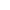 8 (48143) 7-25-41№ п/пТаможенный пост Адрес, телефонРегион деятельности, районы Смоленской области: 1.Верхнеднепровский таможенный пост215753, Смоленская область, Дорогобужский район, поселок Верхнеднепровский, промзона  ОАО «Дорогобуж», тел. 8 (48144) 4-15-77Дорогобужский,Ельнинский,Сафоновский,Холм-Жирковский2.Вяземский таможенный пост215119, Смоленская область, Вяземский район, г. Вязьма, ул. Элеваторная, д. 12, тел. 8 (48131)4-17-01Вяземский,Гагаринский,Новодугинский,Сычевский,Темкинский,Угранский3.Заднепровский таможенный пост214530, Смоленская область, Смоленский район, д. Никольское, ул. Дорожная, д. 3тел. 8 (4812) 20-09-10Глинковский, Монастырщинский,Починковский, Смоленский,город Смоленск4.Краснинский таможенный пост216125, Смоленская область, Краснинский район, в  западнее д. Буда и севернее (в ) железной дороги Москва – Минск, тел.: 8 (4812) 30-27-28, 20-10-33Краснинский,РуднянскийОтдел таможенного оформления и таможенного контроля  № 3216790, Смоленская область, г. Рудня, ул. 14 лет Октября, тел. 8 (48141)5-19-515.Рославльский таможенный пост216500, Смоленская область, 
г. Рославль, ул. Карла Маркса, д. 166, тел. 8 (48134) 4-18-34, 4-07-97Ершичский,Рославльский,Хиславичский,Шумячский,город Десногорск областного подчинения Смоленской области6.Стабнинский таможенный пост214550, Смоленская область, Смоленский район, д. Стабна, ул. Заозерная, д. 35, тел. 8 (4812) 47-54-81, 20-10-81Велижский,Демидовский7.Ярцевский таможенный пост215805, Смоленская область, г. Ярцево, ул. 2-я Машиностроительная, стр. 5/3, тел. 8 (48143) 3-15-32, 3-19-89Духовщинский, Кардымовский, Ярцевский№ п/пТаможенный пост Адрес, телефонРегион деятельности, районы Смоленской области: 1.Смоленский акцизный таможенный пост 214550,  Смоленская обл., Смоленский р-н, д. Стабна, ул. Заозерная, д.35, тел.8 (4812) 47-51-09 Смоленская область№ п/пНаименование органа ЗАГСАдресТелефон1Дворец торжествУправления ЗАГС Администрации города Смоленска214000 г. Смоленск, ул. Глинки, д.48 (4812) 38-36-76, 38-21-41, 38-53-552Сектор государственной регистрации смерти Управления ЗАГС Администрации города СмоленскаАдрес (почтовый): г. Смоленск,ул. Дзержинского, д. 118 (4812) 32-68-303Отдел ЗАГС Администрации муниципального образования «Велижский район»Адрес (почтовый): 216290, Россия, Смоленская область, г. Велиж, пл. Дзержинского, д. 10/2. Адрес (юридический): 216290, Россия, Смоленская область, г. Велиж, пл. Дзержинского, д.78 (48132) 4-19-904Отдел ЗАГС Администрации муниципального образования «Вяземский район» Смоленской областиАдрес (почтовый): 215110, Смоленская область, г. Вязьма, ул. Ленина, д. 25.Адрес (юридический): 215110, Смоленская область, г. Вязьма, ул. 25 Октября, д. 118 (48131) 4-18-855Отдел ЗАГС Администрации муниципального образования  «Гагаринский район» Смоленской областиАдрес (почтовый): 215010, Смоленская область, г. Гагарин, ул. Матросова, д. 3.Адрес (юридический): 215010, Россия, Смоленская область, г. Гагарин, ул. Советская, д. 88 (48135) 3-55-446Отдел ЗАГС Администрации муниципального образования «Глинковский район» Смоленской области216320, Смоленская область, с. Глинка, ул. Ленина, д. 88 (48165) 2-15-077Отдел ЗАГС Администрации муниципального образования «Демидовский район» Смоленской области 216240, Смоленская область, г. Демидов, ул. Коммунистическая, д. 118 (48147) 4-17-818Отдел ЗАГС Администрации муниципального образования «Дорогобужский район» Смоленской области215720 Смоленская область, г. Дорогобуж, ул. Карла Маркса, д.21.8 (48144) 4-13-909Отдел ЗАГС Администрации муниципального образования «Духовщинский район»Смоленской области216200, Смоленская область, г. Духовщина, ул. Бугаева, д. 44а/478 (48166) 4-16-36 10Отдел ЗАГС Администрации муниципального образования – Ершичский район Смоленской области216580, Смоленская область, с. Ершичи, ул. Советская, д. 228 (48155) 2-14-5711Отдел ЗАГС Администрации муниципального образования «Кардымовский район» Смоленской области215850, Смоленская область, п. Кардымово, ул. Ленина, д.188 (48167) 4-10-5812Отдел ЗАГС Администрации муниципального образования «Краснинский район» Смоленской области Смоленская область, п. Красный, ул. Советская, д. 178 (48145) 4-10-9613 Отдел ЗАГС Администрации муниципального образования «Монастырщинский район» Смоленской области216130, Смоленская область, п. Монастырщина, ул. Советская, д. 218 (48148) 4-11-0214Отдел ЗАГС Администрации муниципального образования «Починковский район» Смоленской области216450, Смоленская область, г. Починок,  ул. Советская, д. 48 (48149) 4-17-4415Отдел ЗАГС Администрации муниципального образования «Рославльский район» Смоленской области216500, Смоленская область, г. Рославль, пл. Ленина, д. 28 (48134) 4-16-7416Отдел ЗАГС Администрации МО Руднянский район Смоленской области216790, Смоленская область, г. Рудня, ул. Киреева, д. 608 (48141) 4-11-5217Отдел ЗАГС Администрации муниципального образования «Сафоновский район» Смоленской области215500, Смоленская область, г. Сафоново, ул. Ленина, д. 4а8 (48142) 4-21-72,8 (48142) 4-11-4118Отдел ЗАГС Администрации муниципального образования «Темкинский район» Смоленской области215350, Смоленская область, с. Темкино, ул. Ефремова, д. 58 (48136)2-13-3919Отдел ЗАГС Администрации муниципального образования «Холм-Жирковский район» Смоленской области215650 Смоленская область, пгт. Холм-Жирковский, ул. Нахимовская, дом  98 (48139) 2-10-4520Отдел ЗАГС Администрации муниципального образования «Шумячский район» Смоленской области216410, Смоленская область, п. Шумячи, ул. Советская, д. 1098 (48133) 4-12-7221Отдел ЗАГС Администрации муниципального образования«Ярцевский район» Смоленской областиАдрес (почтовый): 215800, Смоленская область, г. Ярцево, ул. Чернышевского, д. 1;Адрес (юридический): 215800, Смоленская область, г. Ярцево, ул. Гагарина, д. 98 (48143) 7-29-00№ п/пВокзалАдресТелефон1.г. Смоленскг. Смоленск, Привокзальная пл. 18 (4812) 39-52-672.Вяземский район215111, Смоленская область,г. Вязьма, ул. Дзержинского, д. 18 (48131) 3-52-53, Дежурный: 8 (48131) 3-56-34, Справочная вокзала:8 (48131) 3-56-723.Гагаринский район Смоленская область, г. Гагарин, ул. 50 лет ВЛКСМ, д. 78 (48135) 6-54-584.Глинковский районСмоленская область, с. Глинка, ул. Железнодорожная, д. 28 (48165) 2-16-895.Кардымовский район п. Кардымово, ул. Привокзальная, д.38 (48167) 4-17-866.Краснинский район д. Гусино, ул. Пролетарская, ст. Красное, ул. Вокзальная, д. 41-8 (48145) 2-71-907.Починковский районСмоленская область,г. Починок, ул. Карла Маркса, д. 38 (48149) 4-19-558.Рославльский районСмоленская область,г. Рославль, Привокзальная площадь8 (48134) 5-22-549.Руднянский районСмоленская область, г. Рудня, ул. Вокзальная 8 (48141) 4-13-7210.Сафоновский район 215500, Смоленская область, г. Сафоново, ул. Привокзальная, д. 548 (48142) 4-57-51, 8 (48142) 4-57-55 11.Темкинский район Смоленская область, с. Темкино, ул. Привокзальная8 (48136)2-14-7312.Холм-Жирковский район215630, Смоленская область, Холм-Жирковский район, ст. Игоревская, ул. Железнодорожная8 (48139) 2-61-8013.Железнодорожная станция г. ЯрцевоСмоленская область, г. Ярцево, ул. Прохорова 8 (48143) 7-13-51№ п/пВокзалАдресТелефон1.г. Смоленскг. Смоленск, ул. Кашена, д. 138 (4812) 27-09-52 2.Велижский районСмоленская область, г. Велиж, ул. Розы Люксембург, д. 18 (48132) 4-14-493.Вяземский район215111, Смоленская область, г. Вязьма, пл. Привокзальная, д. 18 (48131) 3-57-334.Гагаринский район Смоленская область, г. Гагарин, ул. 50 лет ВЛКСМ, д. 5-5.Глинковский районостановка, Смоленская область, с. Глинка, ул. Ленина, д. 20-21-6.Демидовский район216240, Смоленская область, г. Демидов, Суворовский пр., д.18 (48147) 4-11-057.Дорогобужский районДорогобужский район, пгт. Верхнеднепровский,  остановка по ул. Ленина-8.Духовщинский районСмоленская область, г. Духовщина, ул. Луначарского, д.24Б8 (48166) 4-22-069.Ершичскийрайоностановочный пункт  в с. Ершичи, по ул. Советская, возле дома 5телефон для справок8 (48155) 2-21-1210.Кардымовский районСмоленская область, п. Кардымово,  остановка по ул. Ленина-11.Краснинский районСмоленская область, п. Красный, Пролетарская, д. 1(48145) 4-12-9112.Монастырщинский район Смоленская область, п. Монастырщина, ул. Коммунарная, д.288 (48148) 4-16-1213.Починковский районСмоленская область, г. Починок, ул. Карла Маркса8 (48149) 4-15-9114.Рославльский районСмоленская область, г. Рославль, Привокзальная площадь8 (48134) 6-45-1815.Руднянский районСмоленская область, г. Рудня, ул. Киреева, д. 528(48141) 5-15-6216.Сафоновский район Смоленская область, г. Сафоново, ул. Красногвардейская, д. 178 (48142) 4-18-5417.Темкинский районостановка: Смоленская область, с. Темкино, ул. Ефремова-18.Холм-Жирковский район215650, Смоленская область, пгт. Холм-Жирковский, ул. Московская, д. 98 (48139) 2-13-9319.Шумячский район Смоленская область, п.г.т. Шумячи, ул. Базарная, д. 11, Автостанция 8 (48133) 4-11-3620.Ярцевский районСмоленская область, г. Ярцево, ул. Советская, д. 24 (автокасса)8 (48143) 7-15-75Название гостиницыЦена за 
сутки (руб.)АдресТелефон,E-mailСмоленскСмоленскСмоленскСмоленскГостиницаЦЕНТРАЛЬНАЯ1 800 – 4 500Смоленск, ул. Ленина, д.2/18 (4812) 38-36-04Гостиница ДЕРЖАВА1 900 – 4 500Смоленск, ул. Кашена, д.5а8 (4812) 24-02-79,24-02-92Гостиница МЕДЛЕН1 900 – 4 500Смоленск, ул. Румянцева, д.198 (4812) 55-41-35Гостиница ПАТРИОТ1 800 – 2 500Смоленск, Кирова, д.22-г8 (4812) 38-49-36Гостиница РОССИЯ1 950 – 5 500Смоленск,ул. Дзержинского, д.23/28 (4812) 65-56-10,65-59-70Гостиница УЮТ1 950 – 4 500Смоленск, ул. Козлова, д.3А8 (4812) 38-30-16ВелижВелижВелижВелижГостиница «Энергетик»700Смоленская область, г. Велиж, ул. Еременко, д. 12/248(4812) 4-71-60ВязьмаВязьмаВязьмаВязьмаГостиница «Русская пирамида»1 200 – 2 500215111, Смоленская область, г. Вязьма, ул. 25 Октября, д. 348(48131) 5-45-92, +7(903) 891-53-43,https://russianpyramide.ucoz.ru/E-mail: ruspiramida@yandex.ruООО «Парк-Отель «Вольские дачи»1 600 – 5 000215119, Смоленская область, Вяземский район, д. Вольские Дачи, 227 км а/м Москва-Минск+7 (905)163-37-96,http://volskie.ru/E-mail: volskdachi@rambler.ruОтель «Буржуй»1 000 - 4 500215110, Смоленская область, г. Вязьма, ул. Смоленская, д. 5+7 (910) 115-11-51,https://www.hotel-bourgeois.ru/E-mail: info@hotel-bourgeois.ruГостинично-ресторанный комплекс Континенталь1 200 – 1 400215158, Смоленская область, Вяземский район, село Андрейково, Совхозная улица+7 (920) 318-62-24ООО «Покровское»1 200 – 3 000215110, Смоленская область, г. Вязьма, ул. Покровского, д. 128 (48131) 6-29-88,+7 (962) 197-77-57,+7 (910) 710-35-36,http://pokrovskoe12.ru/E-mail: hotel.pokrovskoe12@gmail.comООО «Вязьма»800 – 2 500215116, Смоленская область, г. Вязьма, ул. Космонавтов, д. 48 (48131) 4-14-65, +7 (915) 630-32-39,+7 (909) 259-36-36http://гостиница-вязьма.рфE-mail: goslotos@yandex.ru, goslotos@rambler.ruМини-отель «Золотой Улей»950 – 1 700215110, Смоленская область, г. Вязьма, ул. Лейтенанта Шмидта, д. 68 (48131) 4-23-73,http://www.goldenulei.ruГостиница «Центральная»600 – 3 500215110, Смоленская область, г. Вязьма, ул. Ленина, д. 398 (48131) 4-14-72Гостиница «Амфора»1 500 – 3 300215110, Смоленская область, г. Вязьма, ул. Комсомольская, д. 5А8 (48131) 5-70-47,+7 (905) 697-83-83,http://www.amforahotel.ruE-mail: info@amforahotel.ruГостиница «Балу»700 – 3 500215119, Смоленская область, Вяземский район, а/м Москва-Минск8 (48131)4-24-77,http://www.baly67.ruХостел «Викинг»700 – 2 100215119, Смоленская область, г. Вязьма, ул. Сычёвское шоссе, д. 798 (48131)2-34-17ГагаринГагаринГагаринГагаринГостиница ВОСТОК1 300 – 3 500Смоленская область, г. Гагарин, ул. Гагарина, д. 588 (48135) 3-54-66ГлинкаГлинкаГлинкаГлинкаГостиница500Смоленская область, с. Глинка, ул. Красная, д. 28-905-163-32-37ДемидовДемидовДемидовДемидовМини-отель1 500216240 Смоленская обл., г. Демидов,  ул. Просвещения, д.1А (2эт.)8-910-784-06-63ДорогобужДорогобужДорогобужДорогобужГостиница «Юбилейная»990 – 8 800215750 Смоленская область, Дорогобужский район, пгт. Верхнеднепровский, ул. Комсомольская, д.31а8 (48144) 5-48-82Турбаза «Ника»2 000-5 000215750 Смоленская область, Дорогобужский район, пгт. Верхнеднепровский 8 (48144) 5-49-98Отель «Днепр»2500-5000215710 Смоленская область, г. Дорогобуж, ул. Карла Маркса, д.428-950-702-99-99Мини гостиница «У Михалыча»2 000-3 000215710 Смоленская область, г. Дорогобуж, ул. Лермантова, д.42.8-910-715-80-868 (48144) 4-33-59КардымовоКардымовоКардымовоКардымовоООО «Залужье»1 500– 3 800Смоленская область, Кардымовский район, д. Залужье,  магистрали Москва – Минск8 (910) 768-94-89, 8 (951) 695-57-34КрасныйКрасныйКрасныйКрасныйАгроусадьбаМироедово2 400-2 600Смоленская область, Краснинский район, д. Варечки8 (48112) 67-62-66мини гостиница «торговый дом «Татьяна», ИП Комкова Т.Н.1 500Смоленская область, пгт. Красный, ул. Карла Маркса, д.88 (48145) 4-13-70;8 910-786-55-19;8 915-632-41-07ПочинокПочинокПочинокПочинокГостиница на 20 мест700 – 1 500Смоленская область, Починковский район, д. Малуки,  автодороги Рига-Воронеж8(950)702-43-58Мини-гостиница700 - 1 500Смоленская область, Починковский район, г. Починок, ул. Урицкого, д.518(964)619-95-418(48149)2-31-22РославльРославльРославльРославльООО «Два капитана»1 200-1 500216500, Смоленская обл.,г. Рославль, ул. Пролетарская, д.478 (48134) 6-43-65Развлекательный комплекс «Фабрика»1 250-4 000216500, Смоленская обл.,г. Рославль,  ул. Красноармейская, д.98 (48134) 6-55-87Гостиница «Вечный зов»1 000-3 000216500, Смоленская обл.,г. Рославль, 16 мкр-он, д. 228 (48134) 2-28-82,             2-48-16РудняРудняРудняРудняГостиница «777»500-1 500216790, Смоленская область, г. Рудня, ул. Киреева, д.1978 (48141) 5-13-32Гостиница «Парадокс»500-1 500216790,Смоленская область, г. Рудня, ул. им. 19-Гвардейской Дивизии, д.358(48141)5-16-85СафоновоСафоновоСафоновоСафоновоГостиница «Сафоновотурист»600 – 1 500215500, Смоленская область, г. Сафоново, ул. Красногвардейская, д.178 (48142) 4-29-25Гостиница «Маяк»500 –  1 200215500, Смоленская область, г. Сафоново, ул. Кирова, д.18 (48142) 4-14-65Гостиница ЗАО «Экотек-Смоленск»    400 – 1 600215500, Смоленская область, Сафоновский район, автомагистраль Москва-Беларусь, .8 (48142) 2-11-74Гостиница «Люкс 310»1 200 – 3 000215500, Смоленская область, Сафоновский район, д. Вышегор, а/м Москва-Беларусь, 8 (915) 630-90-14Гостиница «Каскад»500 – 1 100215500, Смоленская область, Сафоновский район, а/м Москва-Минск, 8 (920) 312-15-05Гостиница Brother's1 200 – 4 200215500, Смоленская область, Сафоновский район, а/м Москва-Минск, 296 км8 (48142) 5-50-02пгт. Холм-Жирковскийпгт. Холм-Жирковскийпгт. Холм-Жирковскийпгт. Холм-ЖирковскийГостиница1 000-3 000215650, Смоленская область, пгт. Холм-Жирковский, ул. Нахимовская, д. 168 (48139) 2-26-57ЯрцевоЯрцевоЯрцевоЯрцевоГостиница«Гостиный двор»ООО ТГК900 -4 000Смоленская область,Ярцевский район, д. Мушковичи, ул. Центральная8 (48143) 9-55-20Гостиница «Фаворит»ИП Свинцицкий А.З.700 – 1 500Смоленская область, г. Ярцево, ул. Бр.Шаршановых, д.608 (48143) 3-33-02Гостиница«Рябинушка»600-1 500Смоленская область,г. Ярцево, ул. Строителей, д. 68 (48143) 5-45-80Гостиница «Оазис»ИП Прохоров С.А.1 000-1 200.автодороги «Москва-Минск»8-951-700-11-12Гостиничный комплекс«Апельсин» ООО «Апельсин»1 300-3 900Смоленская область, г. Ярцево, ул.Кузнецова, д. 568 (48143) 3-05-72Гостиница «Янтарь» ИП Семенов И.Г.1 300-3 000Смоленская область, г. Ярцево, проспект Металлургов, д. 218 (48143) 3-73-24Гостиница от кафе «Старое русло»  ООО «Магистраль»1 000-1 500Пос. Яковлево, .автодороги «Москва-Минск»8 (48143) 3-69-08Гостиница «Визит» ИП Бирюков А.Н.1 200-1 700Смоленская область, г. Ярцево, ул. Краснооктябрьская, д.33-Б8 (48143) 7-44-85 8 919-045-11-91№ п/пНаименованиеоргана здравоохраненияАдресТелефон1.Областное государственное бюджетное учреждение здравоохранения (далее также – ОГБУЗ) Смоленская областная клиническая больница214018, г. Смоленск, пр-т Гагарина, д. 278 (4812) 55-40-762.ОГБУЗ Смоленская областная детская клиническая больница214019, г. Смоленск, пр-д Маршала Конева, д. 30в8 (4812) 55-44-383.ОГБУЗ Смоленский областной клинический госпиталь для ветеранов войн214018, г. Смоленск, пр-т Гагарина, д. 258 (4812) 59-93-444.ОГБУЗ Смоленская областная клиническая психиатрическая больница214010, Смоленская обл., Смоленский р-н, п. Гедеоновка, д. 108 (4812) 42-72-355.ОГБУЗ Смоленский противотуберкулезный клинический диспансер214018, г. Смоленск, ул. Коммунальная, д. 108 (4812) 38-06-076.ОГБУЗ Смоленский областной наркологический диспансер214000, г. Смоленск, ул. Б. Советская, д. 48 (4812) 27-06-667.ОГБУЗ Смоленский областной онкологический клинический диспансер214000, г. Смоленск, ул. Маршала Жукова, д. 198 (4812) 38-37-728.ОГБУЗ Смоленский областной врачебно-физкультурный диспансер214018, г. Смоленск, ул. Кирова, д. 29б8 (4812) 38-72-949.ОГБУЗ "Областная больница медицинской реабилитации"215526, Смоленская область,Сафоновский р-н, Дроздовское с/п, д. Клемятино8 (48142) 5-17-508 (48142) 5-17-5510.ОГБУЗ «Специализированный дом ребенка «Милосердие»216290, Смоленская область, г. Велиж, пл. Судоверфи, д. 24-а8 (48132) 4-25-6211.ОГБУЗ «Велижская центральная районная больница»216290, Смоленская область, г. Велиж, ул. Еременко, д. 23/108 (48132) 4-10-0312.ОГБУЗ «Вяземская центральная районная больница»215110, Смоленская область,г. Вязьма, ул. Комсомольская, д. 298 (48131) 4-24-8513.ОГБУЗ «Вяземская городская стоматологическая поликлиника»215110, Смоленская область, г. Вязьма, ул. Парижской Коммуны, д. 88 (48131) 4-21-7414.ОГБУЗ «Вяземская центральная районная больница» Детская поликлиника215110, Смоленская область, г. Вязьма, ул. Космонавтов, д. 4-а8 (48131) 4-13-0415.ОГБУЗ «Вяземская центральная районная больница», Поликлиника215113, Смоленская область, г. Вязьма, ул. Московская, д. 298 (48131) 2-78-74,     2-80-5316.ОГБУЗ «Вяземский противотуберкулезный диспансер»215110, Смоленская область, г. Вязьма, ул. Кирова, д. 218 (48131) 4-16-91, 4-15-6317.ОГБУЗ «Гагаринская центральная районная больница»215010, Смоленская область, г. Гагарин, ул. П. Алексеева, д.98 (48135) 3-40-0918.ОГБУЗ «Глинковская центральная районная больница»216320, Смоленская область, с. Глинка, ул. Ленина, д. 28 (48165) 2-11-7519.ОГБУЗ «Демидовская центральная районная больница»216240,  Смоленская область, г. Демидов, ул. Хренова, д.98 (48147) 4-17-7420.ОГБУЗ «Дорогобужская центральная районная больница»215750, Смоленская область, Дорогобужский район, пгт. Верхнеднепровский, ул. Молодежная, д. 9. Приемная:8 (48144) 5-98-8420.Поликлиника215750, Смоленская область, Дорогобужский район, пгт. Верхнеднепровский, ул. Молодежная, д. 9.Регистратура:8 (48144) 5-36-938 (48144) 5-30-8520.Поликлиника215720, Смоленская область, г. Дорогобуж, ул. Карла Маркса, д. 31.8 (48144) 4-17-7620.Противотуберкулезный диспансер215750, Смоленская область, Дорогобужский район, пгт. Верхнеднепровский, ул. Советская, д. 21.Регистратура:8 (48144) 5-45-7520.Медицинский центр «Пульс»215750, Смоленская область, Дорогобужский район, пгт. Верхнеднепровский, ул. Комсомольская, д.16, кв. 52.8-952-539-02-3720.Стоматологический кабинет215713, Смоленская область, г. Дорогобуж, ул. Мира, д. 6.8 (48144) 3-27-0121.ОГБУЗ «Духовщинская центральная районная больница»216200, Смоленская область, г. Духовщина, ул. Советская, д. 108 (48166) 4-10-0322.ОГБУЗ «Ершичская центральная районная больница»216580, Смоленская область, с. Ершичи, ул. Низинская, д. 198 (48155) 2-12-4823.ОГБУЗ «Кардымовская центральная районная больница»215850, Смоленская область, п. Кардымово, ул. Красноармейская, д. 228 (48167) 4-10-0324.ОГБУЗ «Краснинская центральная районная больница» Смоленская область, п. Красный, ул. Ленина, д. 258 (48145) 4-10-0325.ОГБУЗ «Монастырщинская центральная районная больница»216130 Смоленская область, п. Монастырщина, ул. Победы, д. 10  8 (48148) 4-10-0326.ОГБУЗ «Починковская центральная районная больница»216450, Смоленская область, г. Починок, ул. Кирова, д. 58 (48149) 4-10-0327.ОГБУЗ «Стодолищенская районная больница»216470, Смоленская область, Починковский район, п. Стодолище, ул. Ленина, д. 268 (48149) 2-72-8128.ОГБУЗ «Рославльская центральная районная больница»216500, Смоленская область, г. Рославль, 4-й Красноармейский пер., д.6а8 (48134) 4-10-03;              4-09-0529.ОГБУЗ «Рославльский противотуберкулезный диспансер»216500, Смоленская область, г. Рославль, ул. Пайтерова, д. 1048 (48134) 4-10-9130.ОГАУЗ «Рославльская стоматологическая поликлиника»216500, Смоленская область, г. Рославль, пос. Стеклозавода, д. 18 (48134) 4-11-6631.ОГБУЗ «Руднянская центральная районная больница»216790, Смоленская область, г. Рудня, ул. Пирогова, д. 28 (48141) 4-10-03,                4-21-6032.ОГБУЗ «Сафоновская центральная районная больница»215500, Смоленская область, г. Сафоново, ул. Октябрьская, д. 668 (48142) 2-29-68,8 (48142) 4-18-4733.Сафоновская центральная районная больница215500, Смоленская область, г. Сафоново, ул. Вахрушева, д.68 (48142) 4-28-7234.Детская поликлиника, г. Сафоново215500, Смоленская область, г. Сафоново, ул. Октябрьская, д. 668 (48142) 3-26-1035.Поликлиника завода «Пластмасс»215500, Смоленская область, г. Сафоново, ул. Октябрьская, д. 708 (48142) 3-28-2436.Издешковская врачебная амбулатория215540, Смоленская область, Сафоновский район, п. Издешково, ул. 1-ая Ленинская, д. 58 (48142) 7-81-558 (48142) 7-84-3337.поликлиника поселка Горный в городе Сафоново Смоленской области215500, Смоленская область, Сафоновский район, п. Горный, ул. Ленинградская, д. 108 (48142) 2-82-2538.ОГБУЗ «Темкинская центральная районная больница»Смоленская область, с. Темкино, ул. Советская, д. 248 (48136) 2-17-03,2-18-6839.ОГБУЗ «Холм-Жирковская центральная районная больница»215650 Смоленская область, пгт. Холм-Жирковский, ул. Карла Маркса, д. 18 (48139) 2-20-0340.ОГБУЗ «Шумячская центральная районная больница»216410, Смоленская область, п. Шумячи, ул. Пионерская, д. 18 (48133) 4-10-0341.ОГБУЗ Ярцевская городская стоматологическая поликлиника215810, Смоленская область,  г. Ярцево, ул. Карла Маркса, д.98 (48143) 7-19-8142.ОГБУЗ Ярцевкий специализированный дом ребенка «Солнышко»215800, Смоленская область, г. Ярцево, ул. Космонавтов, д.628 (48143) 7-45-9043.ОГБУЗ Ярцевский противотуберкулезный диспансерСмоленская область, г. Ярцево, ул. Лесная 768 (48143) 7-16-0444.ОГБУЗ «Ярцевская центральная районная больница»Смоленская область, г. Ярцево, ул. М.Горького, д.348(48143) 7-16-51